Extended At-Home Learning: Group 1 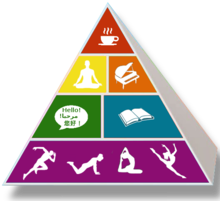 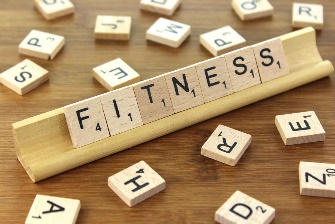 PHYSICAL EDUCATION: 3-5 Fitness KnowledgeDirections:  Follow the plan for each day.  To access a link, make sure to hold the Ctrl button on your computer when you click on the link.5 Day RotationDay 1Day 2Day 3Day 4Day 5Conceptof FocusI can keep an active lifestyle while staying at home from school.I can develop my personal fitness by staying active for 60 minutes each day.I can develop my cardiorespiratory endurance at home.I can develop my muscular strength at home to improve overall fitness.I can flex and extend my muscles to improve my overall fitness.AcademicLanguagefor TodayACTIVE LIFESTYLEA way of life which values physical activity as an essential part of living; physical activity is a part of daily routines.FITNESSThe degree to which a person is able to meet the physical, intellectual, and emotional demands for everyday living.CARDIORESPIRATORY ENDURANCEThe ability of the heart, lungs, and blood vessels to supply oxygen and nutrients to the muscles during long periods of exercise.MUSCULAR STRENGTHThe maximum amount of force a muscle can produce in a single effort.DYNAMIC STRETCHINGAn exercise or fitness routine in which movement and active muscular effort are used to warm up and stretch muscles.Warm-upTrolls SeptemberTrolls SeptemberTrolls September DanceTrolls SeptemberTrolls SeptemberOPEN Home ActivityFitness KnowledgeToday you’re going to complete a series of 1-Minute Fitness Challenges.1 Minute Fitness Challenges CardHealth-Related FitnessToday we’re going to complete a series of Health-Related Fitness Challenges.Health Related CardSkill Related FitnessToday we’re going to complete a series of Skill-Related Fitness Challenges.Skill Related CardInvisible DumbbellsToday we’re going to complete a series of Invisible Dumbbell Challenges.Invisible Dumbbell CardFitness KnowledgeToday you’re going to complete a series of 1-Minute Fitness Challenges.1 Minute Fitness Challenges CardDaily Fitness ActivityDEAM CalendarDEAM CalendarDEAM CalendarDEAM CalendarDEAM CalendarMindfulnessChoose 3 poses to perform. Hold each pose for 30sec to 60 sec.Yoga Flash CardsSun Salutation #1 Perform with family following the peer coaching cards.Sun Salutation #1Choose 3 poses to perform with family. Hold each pose for 30sec to 60 sec.Yoga Flash CardsSun Salutation #2 Perform with family following the peer coaching cards.Sun Salutation #2Choose three poses to perform with family. Hold each pose for 30sec to 60 sec.Yoga Flash CardsAssessment(s)Physical Activity LogPhysical Activity LogPhysical Activity LogPhysical Activity LogPhysical Activity Log